ACTIVIDADES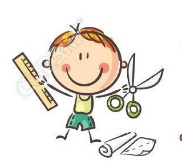 LUNES 27 DE JULIO7:00 a 8:00 am RELIGION Agenda: Tema: LOS MANDAMIENTOS 8 y 9  ACTIVIDAD: En casa: En tu cuaderno escribe la explicación y dibuja el mandamiento.8° No robarás: Es importante decir la verdad SIEMPRE , desde las cosas más pequeñas hasta las más grandes. Video: https://youtu.be/W91Uy39rrQI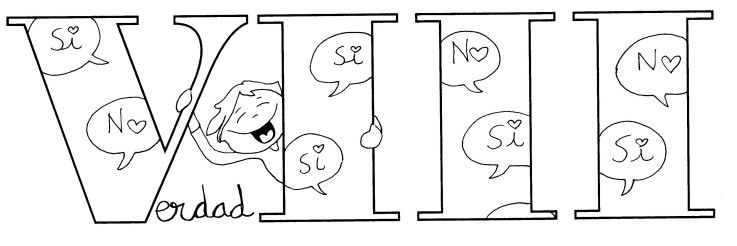 9° No consentirás pensamientos ni deseos impuros: Ser puros en el corazón así no tendrás malos deseos y pensamientos. Video: https://youtu.be/dPt186r8DlQ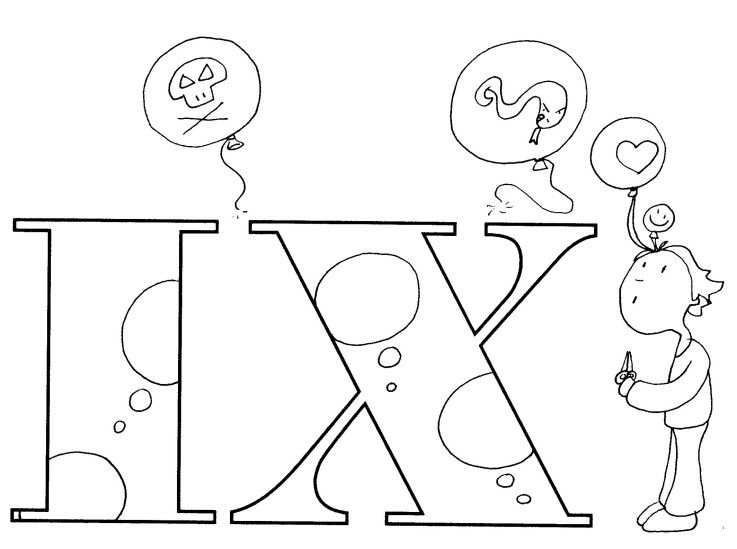 9:30 a 10:30 am LENGUA CASTELLANA:Agenda  Tema: VERBO Y PRONOMBRESACTIVIDAD:Clase virtual: Juego y explicación de concepto.LOS PRONOMBRES: Remplazan el nombre que acompaña al verbo en una oración. Pueden estar en:Singular: una sola cosa o personaPlural: Mas de una cosa o persona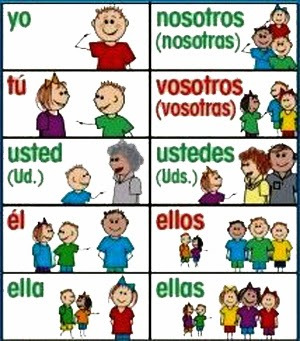 10:30 a 11:30 MATEMÁTICASAgenda:Tema: MULTIPLICACIÓN POR NUEVE   ACTIVIDAD: Clase virtual:  Escribimos la tabla del nueve y realizamos ejercicios.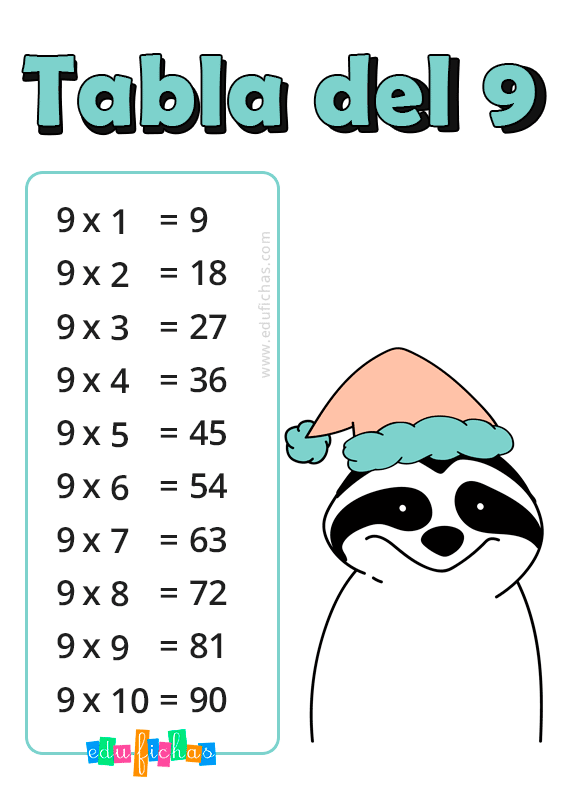 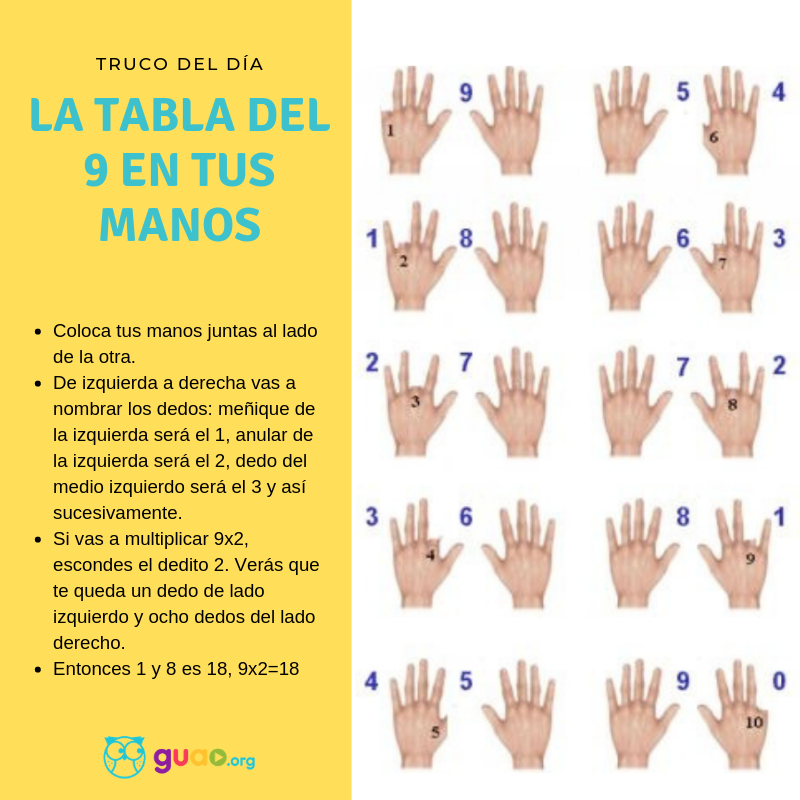 11:30 a 12:00 ÉTICA Agenda:Tema:   LA ALEGRÍA ACTIVIDAD: En casa:   Dile a mamá o alguien en casa que te regale un frasco que no utilice, preferiblemente con tapa (no queremos que se escapen nuestras alegrías) dibuja al monstruo de colores AMARILLO en una hoja de papel reciclada puede ser blanca y la coloreas o puede ser una hoja de iris amarilla.Pega el monstruo de tu frasco.CANCIÓN: https://youtu.be/IieUUzZSXxU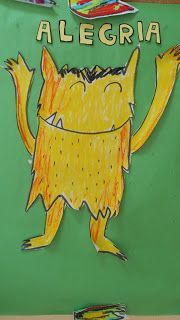 3. durante TODA esta semana guardaras en el frasco papelitos donde escribirás todo lo que te haga feliz durante el día: ejemplo: hoy he hablado por teléfono con la abuela, hoy papá me ha leído un cuento…MARTES 28 DE JULIO7:00 a 8:00 am LENGUA CASTELLANA:Agenda  Tema: VERBO Y PRONOMBRESACTIVIDAD:En casa: desarrolla la pagina 175 de tu libro de lengua castellana. Jugamos: https://www.mundoprimaria.com/juegos-educativos/juegos-lenguaje/juego-pronombres9:30 a 10:30 MATEMÁTICASAgenda:Tema: MULTIPLICACIÓN POR NUEVE  ACTIVIDAD: 1. En casa: Practicamos: tabla del nueve Juega: https://www.mundoprimaria.com/juegos-educativos/juegos-matematicas/tabla-del-9-08Canción: https://youtu.be/5yn0Nl2a6Dw12:00 a 1:00 SOCIALESAgenda: Tema: ¿CÓMO HAN CAMBIADO LOS MEDIOS DE TRANSPORTE?ACTIVIDAD:Clase virtual:  explicación y observación Video de profundización: https://youtu.be/hpkLINgy4wA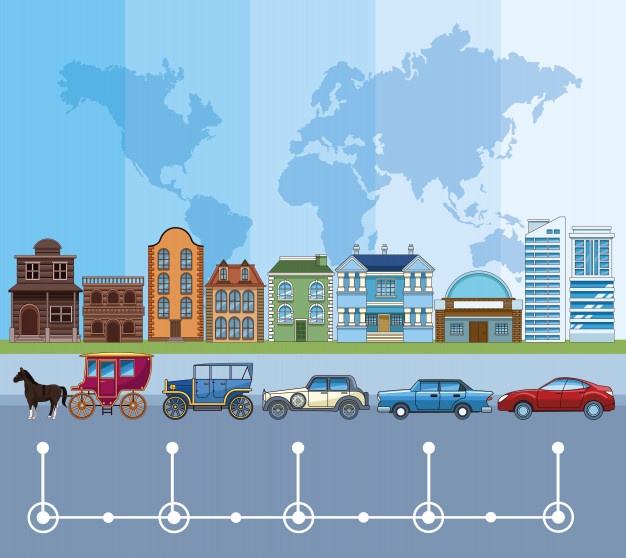 MIÉRCOLES 29 DE JULIO7:00 a 8:00 am RELIGIÓN Agenda: Tema: MANDAMIENTO DIEZ ACTIVIDAD: 1. En casa: En tu cuaderno escribe la explicación y dibuja el mandamiento.10° No codiciarás los bienes ajenos: En vez de desear las cosas de los demás, debemos ser generosos con las nuestras. Video: https://youtu.be/sMmIPSScCqk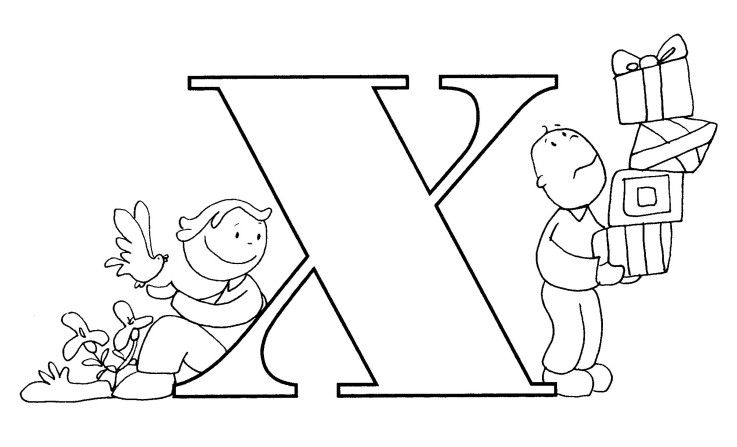 NOTA: Quienes deseen y tengan la posibilidad pueden imprimirlo para que las niñas los coloreen y los peguen en su cuaderno, sino deberán realizar el dibujo.9:30 a 10:30 am MATEMÁTICASAgenda: Tema:  TABLA DEL NUEVEACTIVIDAD:Clase virtual: Este día en clase sincrónica desarrollaremos las páginas: 88 Y 8910:30 a 11:30 LENGUA CASTELLANAAgenda: Tema: SINÓNIMOS Y ANTÓNIMOS ACTIVIDAD: Clase virtual: Este día en clase sincrónica realizaremos un juego y la explicación de los conceptos.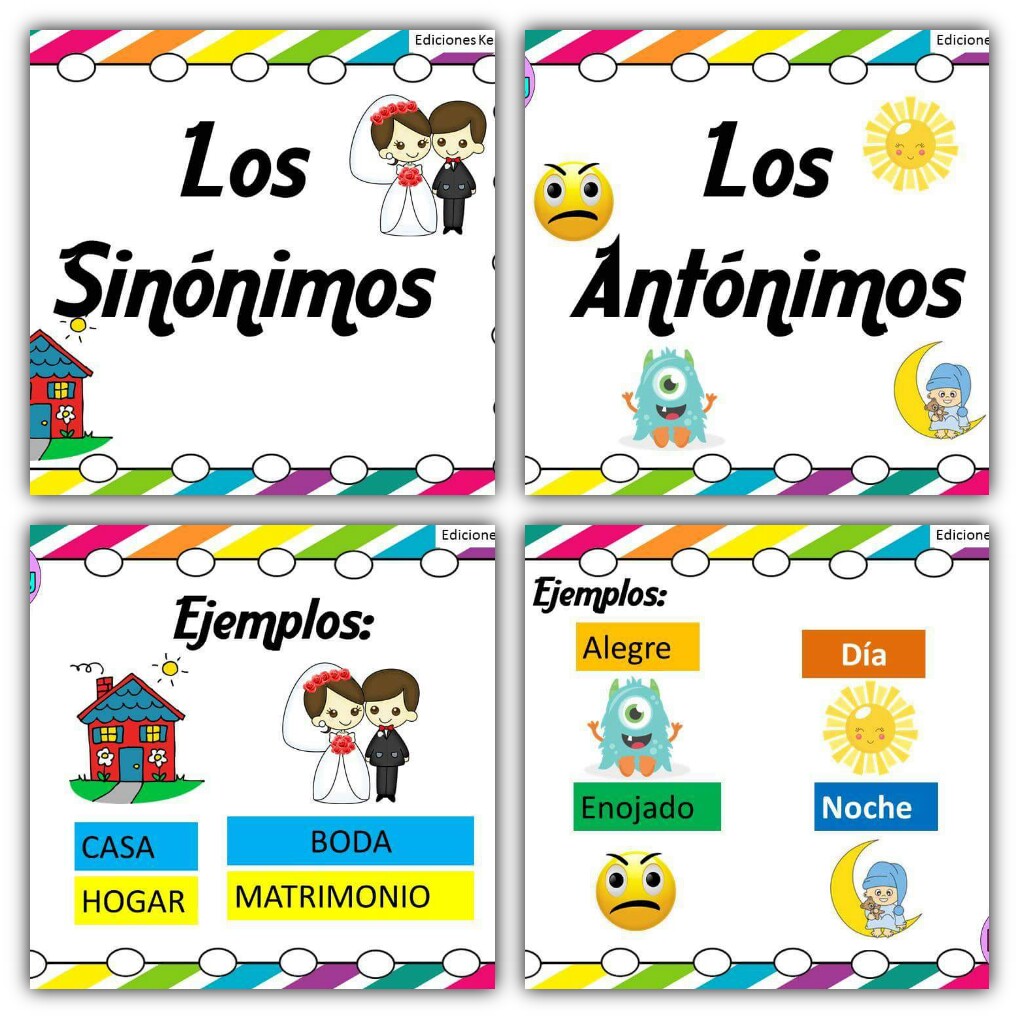 12: 00 a 1:00 pm CIENCIASAgendaTema: ADAPTACIONES DE LAS PLANTASACTIVIDADClase Virtual:  Explicación de las adaptaciones de las plantas al medio y las actividades realizadas la semana anterior. JUEVES 30 DE JULIO7:00 a 8:00 am SOCIALESAgendaTema: COSTUMBRES ACTIVIDAD:En casa: ¿QUÉ SON LAS COSTUMBRES?Las costumbres son formas de comportamiento particular que asume toda una comunidad y que la distinguen de otras comunidades; como sus danzas, fiestas, comidas, idioma o artesanía y se van transmitiendo de una generación a otra.Ejemplo: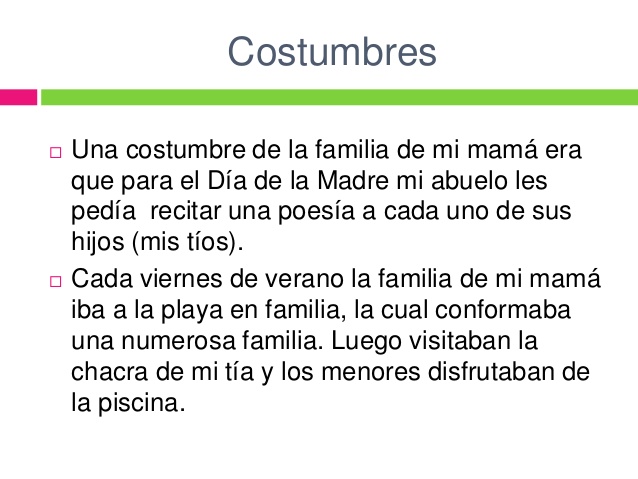 Después de leer la explicación pregunta en casa y escribe en tu cuaderno tres de las costumbres que tienen como familia y que han sido heredades de los abuelos. Las compartiremos el día de mañana.8:00 a 9:00 am MATEMÁTICASAgendaTema: TABLA DEL SIETE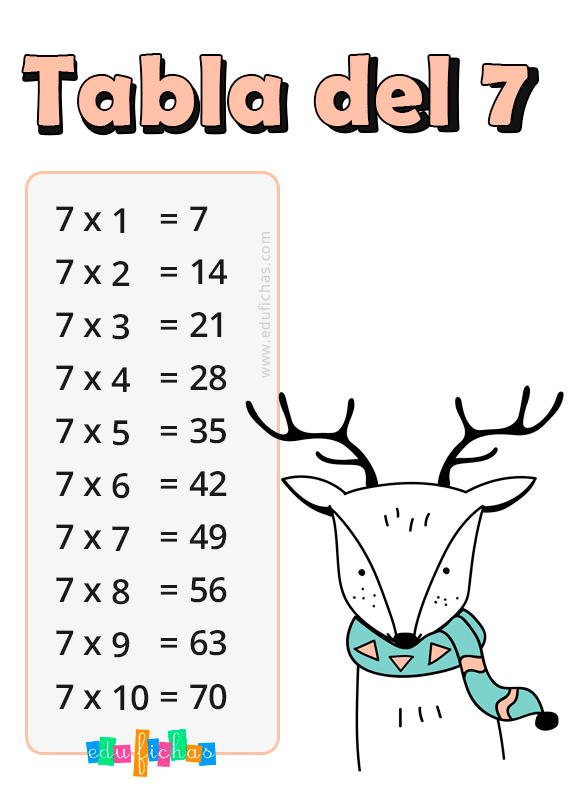 ACTIVIDAD: En casa: observa el video: https://youtu.be/8UHf5K_2gSMEscribe la tabla en tu cuaderno: 10:30 a 11:30 LENGUA CASTELLANAAgendaTema: PLAN LECTOR ACTIVIDAD:Clase virtual: 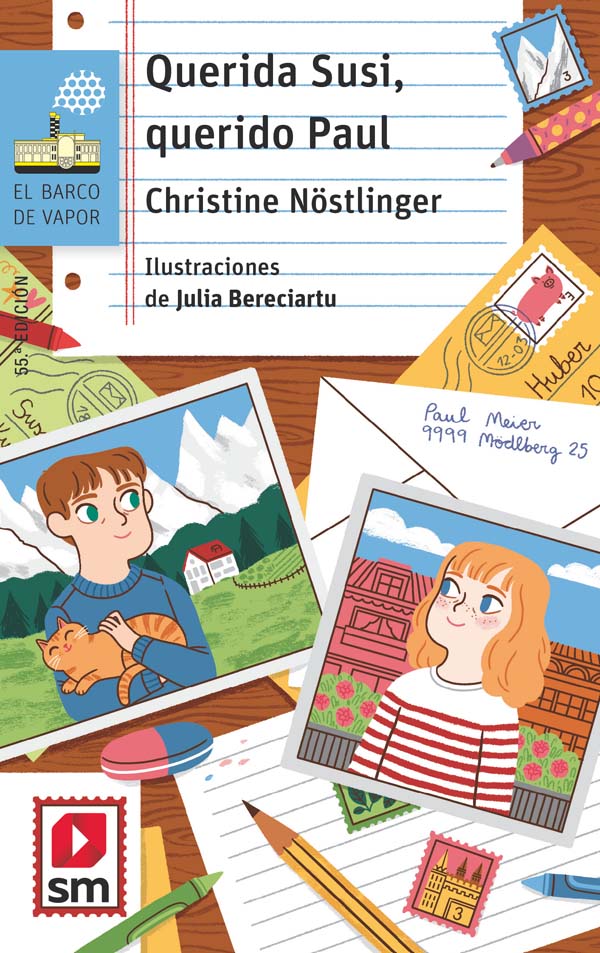 COMPRENSION LECTORA:a. ¿cómo se laman los personajes del libro?b. ¿Qué tipo de texto encontramos dentro de la historia?c. ¿Como se llama tu mejor amigo o amiga?d. Imagina que tu mejor amiga o amigo se ha ido a vivir muy lejos y quieres saber cómo ha estado en este tiempo de cuarentena, además de contarle como lo estas pasando túescribe una carta corta para tu mejor amiga o amigo. No olvides hacerle un lindo dibujo.12:00 a 1:00 pm CIENCIAS            AgendaTema: ADAPTACIONES DE LOS ANIMALES  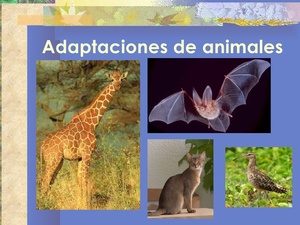 ACTIVIDAD:En casa: Dibuja o pega en tu cuaderno el animal que más te guste (que no sea domestico) Responde en tu cuaderno: ¿cómo se desplaza? ¿cómo se protege?, ¿cómo se alimenta?VIERNES 31 DE JULIO.7:00 a 8:00 am URBANIDADAgendaTema: CREANDO LAZOS A TRAVES DE LAS COSTUMBRESACTIVIDAD: En casa: El día de hoy en case de urbanidad abrirás tu frasco de la alegría, compartirás y leerás a mamá, papá o ambos todos aquellos momentos durante la semana que te hicieron feliz. Además, tendrás el espacio para contarles cuales son para ti los momentos, situaciones o acciones en casa que realmente te llenan de alegría.2. TAREA PARA PADRES DE FAMILIA Papá, mamá o ambos escribirán para ti, en tu cuaderno de urbanidad acciones sencillas con las que se comprometerán a hacerte feliz a diario. Lo llamaremos: EL PACTO DE LA FELICIDAD8:00 a 9:00 am MATEMÁTICASAgendaTema: MULTIPLICAIÓN POR SIETE ACTIVIDAD: Clase virtual: Explicación y ejercicios, desarrolláremos las paginas 90 Y 91 TABLA DEL SIETE.9:30 a 10:30 am SOCIALESAgendaTema: LAS COSTUMBRESACTIVIDAD: Clase virtual: El día de hoy hablaremos sobre lo que son las costumbres y compartiremos las costumbres de casa, escritas el día anterior. 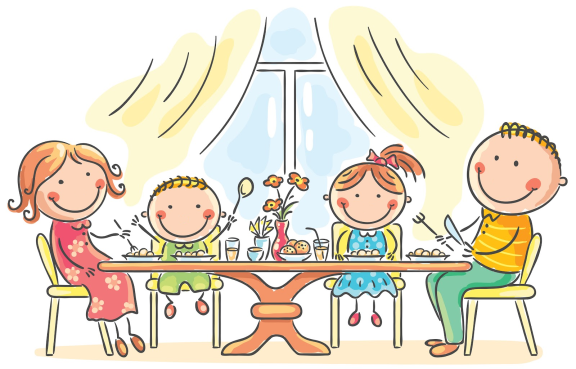 10:30 a 11:30 am CIENCIAS Agenda: Tema: ADAPTACIONES DE LOS ANIMALES ACTIVIDAD: En casa: Observa el video de motivación al tema: https://youtu.be/JZpBuVOZKkA12:00 a 1:00 pm ARTÍSTICA AgendaTema: COORDINACIÓN Y RITMOActividad Clase virtual: Este día despediremos el mes con una divertida actividad lúdica. NO TE LA PIERDAS. 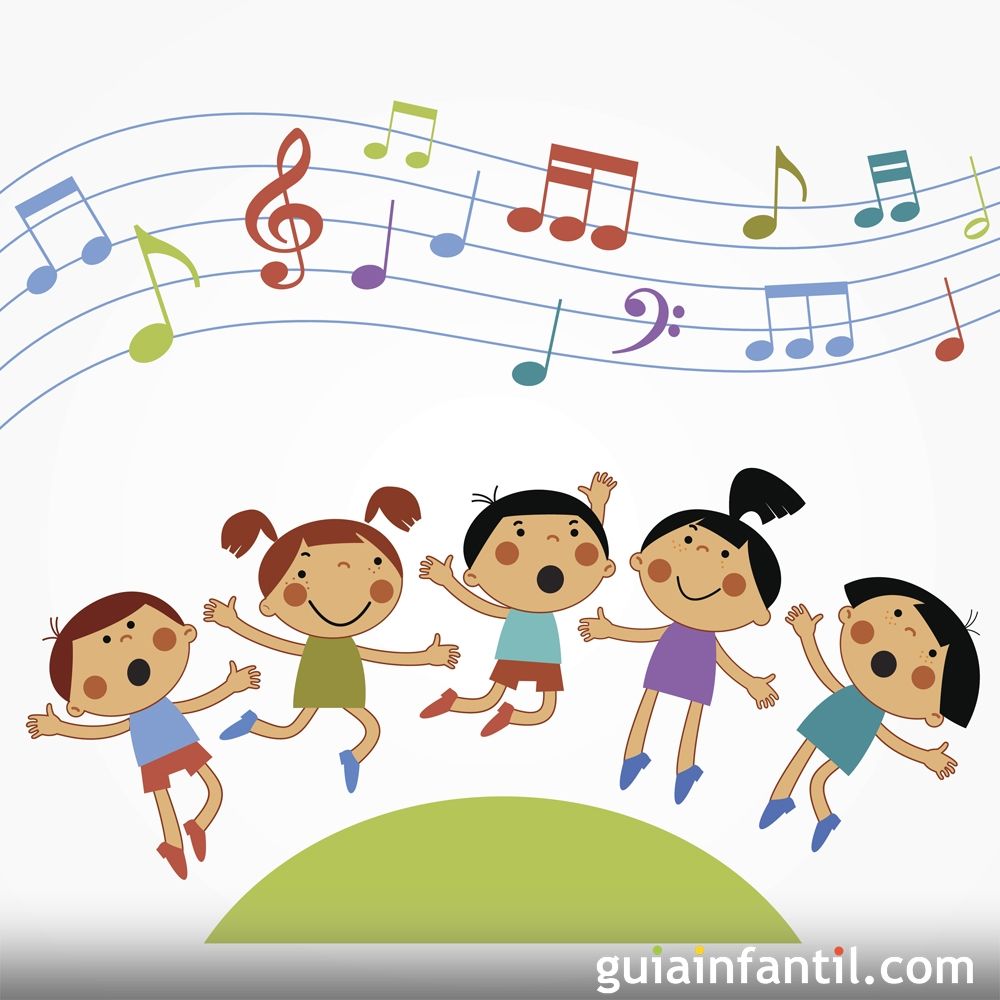 PARA TENER EN CUENTAEVIDENCIAS PARA ESTA SEMANA:Lunes:Religión: Mandamientos 8 y 9Ética: frasco de la alegría Martes:Lengua castellana: página del libro: 175Miércoles Religión: Mandamientos diez. JuevesSociales: costumbres de casa.Lengua Castellana: plan lector primer capítulo.Viernes:Urbanidad: tarea de papas. Matemáticas: páginas 90 y 91 realizadas en clase sincrónicaLAS QUIERO MUCHO, DIOS LAS BENDIGA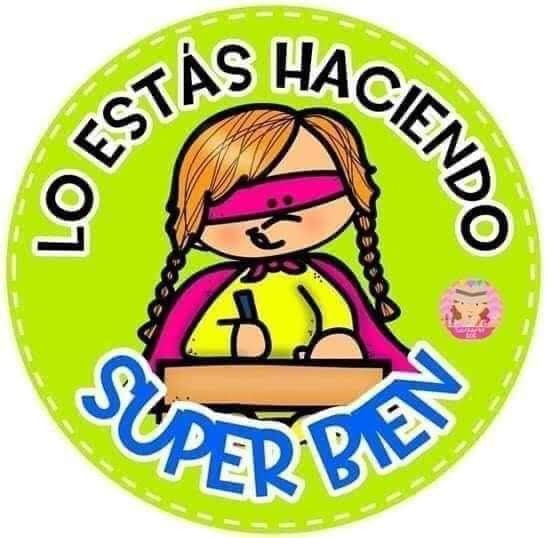 COLEGIO EMILIA RIQUELMEGuías de aprendizaje en casa 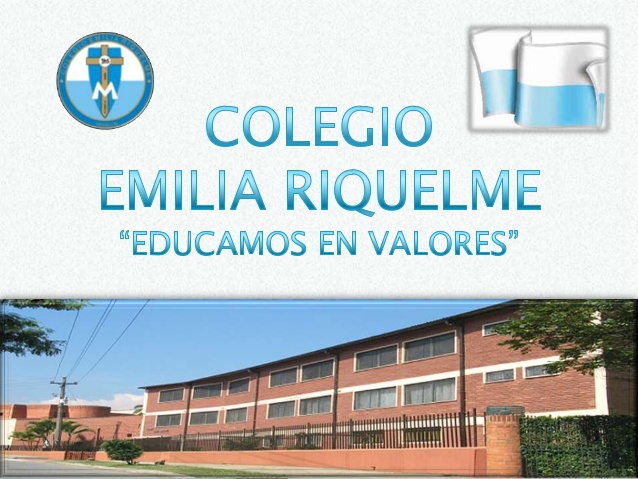 Grado: SEGUNDOSEMANA DEL 27 AL 31 DE JULIOSEMANA DEL 27 AL 31 DE JULIOSEMANA DEL 27 AL 31 DE JULIOSEMANA DEL 27 AL 31 DE JULIOSEMANA DEL 27 AL 31 DE JULIOSEMANA DEL 27 AL 31 DE JULIOSEMANA DEL 27 AL 31 DE JULIOSEMANA DEL 27 AL 31 DE JULIOHoras Horas Lunes Martes Miércoles Jueves Viernes Viernes 7 a 87 a 8ReligiónActividad en casa:Mandamiento 8 Y 9Lengua castellanaActividad en casa:Los pronombres ReligiónActividad en casa:Mandamiento 10Sociales Actividad en casa:Costumbres de casaUrbanidadActividad en casa:Pacto de felicidadUrbanidadActividad en casa:Pacto de felicidad8 a 9 8 a 9 Matemáticas:Actividad en casa:Tabla del siete MatemáticasClase virtual:Tabla del siete paginas 90 y 91 MatemáticasClase virtual:Tabla del siete paginas 90 y 91 DESCANSO (desayuno)DESCANSO (desayuno)DESCANSO (desayuno)DESCANSO (desayuno)DESCANSO (desayuno)DESCANSO (desayuno)DESCANSO (desayuno)DESCANSO (desayuno)9:30 a 10:309:30 a 10:30   Lengua castellanaClase virtual:El verbo y los pronombres MatemáticasActividad en casa:Practicamos Matemáticas Clase virtual:Desarrollo de paginas 88 y 89Sociales.Clase virtual:Medios de transporteSociales.Clase virtual:Medios de transporte10:30 a 11:3010:30 a 11:30MatemáticasClase virtual:Tabla del 9 Lengua castellanaClase virtual:Lengua castellana:Clase virtual:Pan lector Ciencias Actividad en casa: Adaptaciones de los animales Ciencias Actividad en casa: Adaptaciones de los animales DESCANSO ( media mañana o almuerzo) DESCANSO ( media mañana o almuerzo) DESCANSO ( media mañana o almuerzo) DESCANSO ( media mañana o almuerzo) DESCANSO ( media mañana o almuerzo) DESCANSO ( media mañana o almuerzo) DESCANSO ( media mañana o almuerzo) DESCANSO ( media mañana o almuerzo) 12 a 1 ÉticaActividad en casa: La Alegría ÉticaActividad en casa: La Alegría  Sociales:Clase virtual:Cambios en los medios de transporteCiencias:Clase virtual:Adaptaciones de las plantas Ciencias:Actividad en casa: Adaptaciones de los animalesCiencias:Actividad en casa: Adaptaciones de los animalesArtística Clase virtual:Fin de mes.Ritmo y coordinación 